NOM/FORMAT DE LA COURSEDATE : 11 Octobre 2020LIEU : LA BRESSE COURTE GOUTTE (Le Couarôge)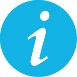 INFORMATIONS GÉNÉRALESOrganisation : HVOOrganisation : HVOCOURSE COMPTANT POURLE CLASSEMENT NATIONALNONDirecteur de course : DODIN YvesDirecteur de course : DODIN YvesCOURSE COMPTANT POURLE CLASSEMENT NATIONALNONDélégué : Délégué : COURSE COMPTANT POURLE CLASSEMENT NATIONALNONArbitre : Arbitre : COURSE COMPTANT POURLE CLASSEMENT NATIONALNONContrôleur des circuits : Contrôleur des circuits : COURSE COMPTANT POURLE CLASSEMENT NATIONALNONTraceur : DODIN YvesTraceur : DODIN YvesCOURSE COMPTANT POURLE CLASSEMENT NATIONALNONGEC : GEC : COURSE COMPTANT POURLE CLASSEMENT NATIONALNON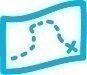 CARTENom : Courte GoutteNom : Courte GoutteÉchelle :1/7500eRelevés : Mai 2014Relevés : Mai 2014Équidistance :10 m Cartographe : Bastien MENGINCartographe : Bastien MENGINType de terrain : Flan de montagneType de terrain : Flan de montagne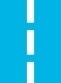 ACCÈS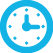 HORAIRESFléchage : Sur D34D direction Colmar au COUARÔGE (Lieu dit Le REGIT)Fléchage : Sur D34D direction Colmar au COUARÔGE (Lieu dit Le REGIT)Accueil : 9hAccueil : 9hDistance parking-accueil : 0 mDistance parking-accueil : 0 mDépart : 10hDépart : 10hDistance accueil-départ : 50 mDistance accueil-départ : 50 mFermeture des Circuits : 12h30Fermeture des Circuits : 12h30Distance arrivée-accueil : Sur PlaceDistance arrivée-accueil : Sur Place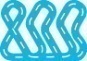 CIRCUITS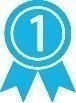 RÉSULTATSNombre de circuits compétition : Vert Bleu Jaune VioletNombre de circuits compétition : Vert Bleu Jaune VioletPas de remise de récompensesSur le site HVO : http://www.vosges.ffcorientation.fr/hvo/Pas de remise de récompensesSur le site HVO : http://www.vosges.ffcorientation.fr/hvo/Nombre de circuits initiation : Parcours AgilitéNombre de circuits initiation : Parcours AgilitéPas de remise de récompensesSur le site HVO : http://www.vosges.ffcorientation.fr/hvo/Pas de remise de récompensesSur le site HVO : http://www.vosges.ffcorientation.fr/hvo/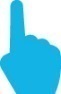 SERVICESBuvette : Eau, thé, Café, Bière. Pas de nourriture.Buvette : Eau, thé, Café, Bière. Pas de nourriture.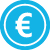 TARIFSLicenciés FFCO : Vosges Gratuit ; autres : Adultes 5€ ;  -18ans : 3€Licenciés FFCO : Vosges Gratuit ; autres : Adultes 5€ ;  -18ans : 3€Non-licenciés FFCO : 6 €Non-licenciés FFCO : 6 €Familles : Familles : Location de puce : Gratuit mais caution à l’accueilLocation de puce : Gratuit mais caution à l’accueil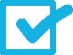 INSCRIPTIONSPar Mail à ydodin@wanadoo.fr  avant le  8 octobre  Sur place inscriptions possibles en fonction des cartes disponiblesPar Mail à ydodin@wanadoo.fr  avant le  8 octobre  Sur place inscriptions possibles en fonction des cartes disponibles/!\ Pour être chronométré vous devez obligatoirement présenter un certificat médical datant de moins d'un an à la date d’inscription à la compétition et permettant d'établir l'absence de contre-indication à la pratique du sport ou de la course d’orientation, en compétition./!\ Pour être chronométré vous devez obligatoirement présenter un certificat médical datant de moins d'un an à la date d’inscription à la compétition et permettant d'établir l'absence de contre-indication à la pratique du sport ou de la course d’orientation, en compétition.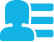 CONTACT